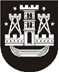 KLAIPĖDOS MIESTO SAVIVALDYBĖS TARYBASPRENDIMASDĖL SAVIVALDYBĖS BŪSTŲ IR PAGALBINIO ŪKIO PASKIRTIES SANDĖLIO PATALPOS PARDAVIMO (N)2023 m. birželio 22 d. Nr. T2-143KlaipėdaVadovaudamasi Lietuvos Respublikos vietos savivaldos įstatymo 15 straipsnio 2 dalies 19 punktu, Lietuvos Respublikos paramos būstui įsigyti ar išsinuomoti įstatymo 25 straipsnio 2 dalies 1, 2 ir 5 punktais, 27 straipsnio 1 dalimi ir Klaipėdos miesto savivaldybės būsto ir pagalbinio ūkio paskirties pastatų pardavimo tvarkos aprašo, patvirtinto Klaipėdos miesto savivaldybės tarybos 2016 m. gruodžio 22 d. sprendimu Nr. T2-304 „Dėl Klaipėdos miesto savivaldybės būsto ir pagalbinio ūkio paskirties pastatų pardavimo tvarkos aprašo patvirtinimo“, 16.6 papunkčiu, Klaipėdos miesto savivaldybės taryba nusprendžia:Parduoti Klaipėdos miesto savivaldybei nuosavybės teise priklausančius būstus ir pagalbinio ūkio paskirties sandėlio patalpas:1. R. V. – H. Manto g. 92-(duomenys neskelbtini), Klaipėda, 33,72 kv. metro ploto būstą, unikalus Nr. (duomenys neskelbtini), namo statybos metai – 1986. Kaina – 47 680,00 Eur (keturiasdešimt septyni tūkstančiai šeši šimtai aštuoniasdešimt eurų 00 ct), iš jų 80,00 Eur (aštuoniasdešimt eurų 00 ct) – už būsto vertės nustatymą;2. J. B. – Naujoji Uosto g. 10-(duomenys neskelbtini), Klaipėda, 32/100 dalis būsto, bendras plotas – 86,98 kv. metro, unikalus Nr. (duomenys neskelbtini), namo statybos metai – 1904. Kaina – 25 080,00 Eur (dvidešimt penki tūkstančiai aštuoniasdešimt eurų 00 ct), iš jų 80,00 Eur (aštuoniasdešimt eurų 00 ct) – už būsto vertės nustatymą;3. A. B. – S. Nėries g. 8, Klaipėda, 22,00 kv. metro užstatyto ploto pagalbinio ūkio paskirties sandėlio patalpas, plane žymimas – (duomenys neskelbtini), unikalus Nr. (duomenys neskelbtini), statybos metai – 1970. Kaina – 10 770,00 Eur (dešimt tūkstančių septyni šimtai septyniasdešimt eurų 00 ct), iš jų 70,00 Eur (septyniasdešimt eurų 00 ct) – už turto vertės nustatymą.Šis sprendimas gali būti skundžiamas Lietuvos administracinių ginčų komisijos Klaipėdos apygardos skyriui arba Regionų apygardos administraciniam teismui, skundą (prašymą) paduodant bet kuriuose šio teismo rūmuose, per vieną mėnesį nuo šio sprendimo įteikimo suinteresuotai šaliai dienos.Savivaldybės merasArvydas Vaitkus